Арешова М.ПРЕДВАРИТЕЛЬНАЯ ДИАГНОСТИКА НЕФТЯНЫХ ЗАГРЯЗ-НЕНИЙ В ПОЧВАХДиагностика нефтяных загрязнений в почвах проводится непосредственно в поле или в полевой лаборатории. Характер загрязнения разреза нефтью и нефтепродуктами можно предварительно определить непосредственно в разрезе. Для этого к ровной лицевой стопке разреза плотно прикладывают лист фильтровальной бумаги. В местах, где почва загрязнена нефтью и нефтепродуктами, на листе бумаги проступят масляные пятна. Для диагностики загрязнений можно использовать метод капельного анализа по В.Н. Флоровской.Комочки почвы просматривают в ультрафиолетовых лучах осветителя (в затемненном помещении), осторожно нанося на их поверхности капли растворителя. Наличие битуминозных компонентов дает о себе знать голубовато-белым свечением участка в месте нанесения капли. По характеру свечения можно приблизительно определить степень загрязнения (табл.1).Таблица 1. Характеристика люминесцентного свечения рыхлой пробы почвыЛюминесцентно-капиллярный безэталонный полуколичественный анализ нефтепродуктов.Полуколичественный анализ содержания нефтепродуктов в почве про-водят, если отсутствуют специальное оборудование и стандартные растворы и графики, характеризующие данный тип загрязнения. Методика приме-няется также для выбора навески почвы при более точных количественных определениях. Метод пригоден для определения следующих типов веществ: нефти, мазутов, смазочных масел, дизельных топлив.Чувствительность метода 0,01 г/кг. Относительная ошибка до 100 %.Подготовка проб и посуды к анализу. Пробу почвы () высушивают до воздушно - сухого состояния, растирают в фарфоровой ступке и просеива-ют через сито . Затем пробу квартуют и для анализа берут навеску .Реактивы - гексан и хлороформ - проверяют в ультрафиолетовых лучах на отсутствие люминесценции. При наличии свечения производят перегонку растворителей. Пробирки с притертыми пробками моют горячей водой с содой, высушивают и ополаскивают чистым нелюминесцирующим хлоро-формом. Если хлороформ в пробирке не люминесцирует, посуда готова к анализу.Секція: Хімії, нафтоорганічного синтезу та хімічних технологійХод анализа. В стеклянную пробирку с притертой пробкой насыпают навеску почвы  и заливают 10 мл чистого нелюминесцирующего гексана. После этого пробирку встряхивают несколько раз и оставляют на несколько часов (лучше на ночь). Затем пробирку просматривают в ультрафиолетовых лучах. Наличие голубого, беловато-голубого свечения свидетельствует о загрязнении почвы нефтепродуктами. 5 мл раствора переводят в стандартную стеклянную градуированную пробирку без пробки. В пробирку осторожно опускают полоску хроматической бумаги размером 7•  и оставляют до полного испарения растворителя в помещении, где отсутствует колебание воздуха. После испарения растворителя полоску бумаги вынимают и просматривают в ультрафиолетовых лучах. Простым карандашом отмечают границы люминесцирующей зоны, а также фиксируют цвет люминесценции. Свечение зоны голубыми, желтыми, коричневыми тонами говорит о наличии нефтепродуктов. Измеряют ширину люминесцирующей зоны и производят приближенное определение концентраций нефтепродуктов в растворе. Аналогичные операции проводят с параллельной навеской в хлороформе.Расчет концентраций нефтепродуктов в почве. Концентрацию нефтепродуктов в пробе X определяют по формуле (1):                  (1)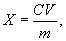 где С - концентрация нефтепродуктов, найденная по таблице в соответствии с шириной люминесцирующей зоны, г/мл; V - объем растворителя, мл; m - навеска почвы, кг.Качественная идентификация. Качественная идентификация нефти и нефтепродуктов проводится по капиллярным вытяжкам. Прежде всего выявляют пробы, загрязненные нефтью и нефтепродуктами. Среди битумоидов, извлеченных из почв нейтральными органическими раствори-телями, выделяют три группы:почвенные (фоновые);смешанные (содержащие другие органические загрязнители);нефтяные.В табл.2 отмечены некоторые диагностические признаки указанных групп битумоидов.Таблица 2. Цвета люминесценции капиллярных вытяжек в битумоидахПо капиллярным вытяжкам нефтяных битумоидов, полученных из хлороформного раствора, определяют характер нефтепродуктов и стадий их трансформации (табл. 3).Секція: Хімії, нафтоорганічного синтезу та хімічних технологійТаблица 3. Цвет люминесценции капиллярных вытяжек нефти и различных нефтепродуктовПри наблюдениях за загрязнением почв нефтью и нефтепродуктами разли-чают свежее и старое загрязнение.Диагностика свежего загрязнения не вызывает затруднений. Капиллярные вытяжки и растворы битумоидов в этом случае обладают яркой люминесценцией. Изменения состава и свойств нефти и нефтепродуктов в почвах во времени выражаются в постепенном уменьшении их растворимости и накоплении нерастворимых продуктов метаболизма.В случае необходимости оценить старое загрязнение используют следующие диагностические критерии:изменение морфологии генетических горизонтов почвенного профиля;соотношение гексановых и хлороформных битумоидов.В затруднительных случаях проводят изучение группового и фракци-онного состава гумуса и микробиологические исследования.Работа выполнена под руководством д.т.н., проф. Илюхи Н.Г., к.х.н., доц. Цихановской И.В., к.х.н., доц. Александрова А.В., асс. Барсовой З. В.Характеристика люминесцентного свечения рыхлой пробыПриблизительное содержание битуминозных компонентов в образце, г/кгПриблизительное содержание битуминозных компонентов в образце, г/кгХарактеристика люминесцентного свечения рыхлой пробыпескисуглинкиЯркое ровное пятноБолее 1,0Более 5,0Толстое кольцо или неровное пятно0,1-1,00,5-5,0Рваное кольцо0,01-0,10,01-0,1Слабое свечение отдельных точекМенее 0,01Менее 0,01БитумоидГексановый битумоид (ГБ)Хлороформный битумоид (ХБ)ГББитумоидГексановый битумоид (ГБ)Хлороформный битумоид (ХБ)ХБ - ГБПочвенный (фоновый)Бесцветные, очень слабая люминесцен-цияРозовые, розовато-се-рые тусклые< 1Смешанный (общее регио-нальное загрязнение)Голубые, голубовато-серые тусклыеЖелтые,оранжевые, бе-ловато-желтые 1НефтянойЯркие беловато-жел-тые, голубые, синиеОт светло- до темно-ко-ричневых> 1Цвет люминесценции капиллярной зоныНефтепродуктыСиний, голубой (яркий)Дизельное масло, дизельное топливо, легкая нефтьГолубовато-серый (тусклый)Нефтепродукты на начальной стадии окисленияСветло-желтый, желтыйДизельное масло, отработанное, моторное топливо, нефть малосмолистаяСветло-коричневый, коричневыйМазут топливный, нефть смолистаяТемно-коричневыйБитум, асфальт